РОССИЙСКАЯ ФЕДЕРАЦИЯКАЛУЖСКАЯ ОБЛАСТЬ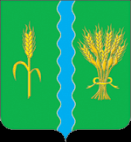 КОНТРОЛЬНО-СЧЕТНЫЙ ОРГАН МУНИЦИПАЛЬНОГО РАЙОНА «БАБЫНИНСКИЙ РАЙОН»ПОСТАНОВЛЕНИЕот 28.12. 2023 года                                                                                          №  3Об утверждении плана проведения проверок Контрольно-счетным органом МР «Бабынинский район» на 2024 годВ соответствии с Федеральным законом от 7 февраля 2011 года № 6-ФЗ «Об общих принципах организации и деятельности контрольно-счетных органов субъектов Российской Федерации и муниципальных образований»,  решением Районного Собрания МР «Бабынинский район» от 17.10.2023 г. № 312 «Об утверждении порядка включения в план деятельности контрольно-счетного органа муниципального района "Бабынинский район" поручений Районного Собрания, предложений главы муниципального района "Бабынинский район", Контрольно-счетный орган муниципального района «Бабынинский район»,ПОСТАНОВЛЯЕТ:Утвердить  план проведения проверок Контрольно-счетным органом МР «Бабынинский район» на 2024 год (прилагается).Контроль  исполнения настоящего постановления оставляю за собой.Настоящее постановление вступает в силу со дня его подписания, подлежит размещению на официальном сайте администрации МР «Бабынинский район».Председатель                                                                                               Ю.С. Максимочкин                                                                                       Приложение                                                                                                                                                                            к постановлению №3 от 28.1.2023 г.П Л А Н
проведения проверок Контрольно-счетным органом МР «Бабынинский район» на 2024 год.№п/пНаименование мероприятийНаименование мероприятийСрокпроведенияСрокпроведенияИсполнительИсполнительИсполнительИсполнитель1.Экспертно-аналитические мероприятия1.Экспертно-аналитические мероприятия1.Экспертно-аналитические мероприятия1.Экспертно-аналитические мероприятия1.Экспертно-аналитические мероприятия1.Экспертно-аналитические мероприятия1.Экспертно-аналитические мероприятия1.Экспертно-аналитические мероприятия1.Экспертно-аналитические мероприятия1.1.Экспертиза проектов местного бюджета, проверка и анализ обоснованности его показателей1.1.Экспертиза проектов местного бюджета, проверка и анализ обоснованности его показателей1.1.Экспертиза проектов местного бюджета, проверка и анализ обоснованности его показателей1.1.Экспертиза проектов местного бюджета, проверка и анализ обоснованности его показателей1.1.Экспертиза проектов местного бюджета, проверка и анализ обоснованности его показателей1.1.Экспертиза проектов местного бюджета, проверка и анализ обоснованности его показателей1.1.Экспертиза проектов местного бюджета, проверка и анализ обоснованности его показателей1.1.Экспертиза проектов местного бюджета, проверка и анализ обоснованности его показателей11.1.1.Подготовка заключения на проект бюджета муниципального района «Бабынинский район»  на 2025 г. и  на плановый период 2026 и 2027 гг.Подготовка заключения на проект бюджета муниципального района «Бабынинский район»  на 2025 г. и  на плановый период 2026 и 2027 гг.Ноябрь-декабрьНоябрь-декабрьМаксимочкин Ю.С.          Захарова Ю.А.Максимочкин Ю.С.          Захарова Ю.А.Максимочкин Ю.С.          Захарова Ю.А.Максимочкин Ю.С.          Захарова Ю.А.11.1.2.Подготовка заключений на проекты бюджетов городского, сельских поселений муниципального района «Бабынинский район»  на 2025 г. и на плановый период 2026 и 2027 гг.Подготовка заключений на проекты бюджетов городского, сельских поселений муниципального района «Бабынинский район»  на 2025 г. и на плановый период 2026 и 2027 гг.Ноябрь-декабрьНоябрь-декабрьМаксимочкин Ю.С. Захарова Ю.А.Максимочкин Ю.С. Захарова Ю.А.Максимочкин Ю.С. Захарова Ю.А.Максимочкин Ю.С. Захарова Ю.А.1.2. Внешняя проверка годового отчета об исполнении местного бюджета1.2. Внешняя проверка годового отчета об исполнении местного бюджета1.2. Внешняя проверка годового отчета об исполнении местного бюджета1.2. Внешняя проверка годового отчета об исполнении местного бюджета1.2. Внешняя проверка годового отчета об исполнении местного бюджета1.2. Внешняя проверка годового отчета об исполнении местного бюджета1.2. Внешняя проверка годового отчета об исполнении местного бюджета1.2. Внешняя проверка годового отчета об исполнении местного бюджета1.2. Внешняя проверка годового отчета об исполнении местного бюджета1.2. Внешняя проверка годового отчета об исполнении местного бюджета11.2.1.1Подготовка заключения по внешней проверке годового отчёта об исполнении бюджета  муниципального района «Бабынинский район» за 2023 год.Подготовка заключения по внешней проверке годового отчёта об исполнении бюджета  муниципального района «Бабынинский район» за 2023 год.1 квартал1 кварталМаксимочкин Ю.С. Захарова Ю.А.Максимочкин Ю.С. Захарова Ю.А.Максимочкин Ю.С. Захарова Ю.А.Максимочкин Ю.С. Захарова Ю.А.11.2.2.Подготовка заключений по внешней проверке годовых отчетов об исполнении местных бюджетов городского, сельских поселений муниципального района «Бабынинский район» за 2023 год.Подготовка заключений по внешней проверке годовых отчетов об исполнении местных бюджетов городского, сельских поселений муниципального района «Бабынинский район» за 2023 год.1 квартал1 кварталМаксимочкин Ю.С. Захарова Ю.А.Максимочкин Ю.С. Захарова Ю.А.Максимочкин Ю.С. Захарова Ю.А.Максимочкин Ю.С. Захарова Ю.А.1.3 Экспертиза проектов муниципальных правовых актов в части, касающейся расходных обязательств муниципального образования, экспертиза проектов муниципальных правовых актов, приводящих к изменению доходов местного бюджета, а также муниципальных программ (проектов муниципальных программ)1.3 Экспертиза проектов муниципальных правовых актов в части, касающейся расходных обязательств муниципального образования, экспертиза проектов муниципальных правовых актов, приводящих к изменению доходов местного бюджета, а также муниципальных программ (проектов муниципальных программ)1.3 Экспертиза проектов муниципальных правовых актов в части, касающейся расходных обязательств муниципального образования, экспертиза проектов муниципальных правовых актов, приводящих к изменению доходов местного бюджета, а также муниципальных программ (проектов муниципальных программ)В течение годаВ течение годаМаксимочкин Ю.С. Захарова Ю.А.Максимочкин Ю.С. Захарова Ю.А.Максимочкин Ю.С. Захарова Ю.А.Максимочкин Ю.С. Захарова Ю.А.12. Нормотворческая, методическая и текущая деятельность2. Нормотворческая, методическая и текущая деятельность2. Нормотворческая, методическая и текущая деятельность2. Нормотворческая, методическая и текущая деятельность2. Нормотворческая, методическая и текущая деятельность2. Нормотворческая, методическая и текущая деятельность2. Нормотворческая, методическая и текущая деятельность2. Нормотворческая, методическая и текущая деятельность2. Нормотворческая, методическая и текущая деятельность72.1.Формирование плана работы Контрольно-счетного органа муниципального района «Бабынинский район» на 2025 год.Формирование плана работы Контрольно-счетного органа муниципального района «Бабынинский район» на 2025 год.4 квартал4 кварталМаксимочкин Ю.С.Захарова Ю.А.  Максимочкин Ю.С.Захарова Ю.А.  Максимочкин Ю.С.Захарова Ю.А.  Максимочкин Ю.С.Захарова Ю.А.  82.2.Подготовка отчета о деятельности Контрольно-счетного органа:- за 1 квартал 2024 г.;- за первое полугодие 2024 г.;- за 9 месяцев 2024 г.; - за 2024 год.Подготовка отчета о деятельности Контрольно-счетного органа:- за 1 квартал 2024 г.;- за первое полугодие 2024 г.;- за 9 месяцев 2024 г.; - за 2024 год.В течение годаВ течение годаМаксимочкин Ю.С.Захарова Ю.А. Максимочкин Ю.С.Захарова Ю.А. Максимочкин Ю.С.Захарова Ю.А. Максимочкин Ю.С.Захарова Ю.А. 22.3.1Участие в заседаниях Районного Собрания,  работе комиссий Районного Собрания, семинарах,  совещаниях, конференциях и публичных слушаниях, проводимых КСП Калужской области, Законодательным Собранием Калужской области, Районным Собранием и администрацией МР «Бабынинский район».Участие в заседаниях Районного Собрания,  работе комиссий Районного Собрания, семинарах,  совещаниях, конференциях и публичных слушаниях, проводимых КСП Калужской области, Законодательным Собранием Калужской области, Районным Собранием и администрацией МР «Бабынинский район».В течение годаВ течение годаМаксимочкин Ю.С.     Захарова Ю.А.Максимочкин Ю.С.     Захарова Ю.А.Максимочкин Ю.С.     Захарова Ю.А.Максимочкин Ю.С.     Захарова Ю.А.22.4.Размещение публикаций о Контрольно-счётном органе МР «Бабынинский район» в социальных сетяхРазмещение публикаций о Контрольно-счётном органе МР «Бабынинский район» в социальных сетяхВ течение годаВ течение года           Захарова Ю.А.           Захарова Ю.А.           Захарова Ю.А.           Захарова Ю.А.22.5.Актуализация информации о результатах деятельности Контрольно-счётного органа МР «Бабынинский район»  на сайте муниципального района «Бабынинский район»Актуализация информации о результатах деятельности Контрольно-счётного органа МР «Бабынинский район»  на сайте муниципального района «Бабынинский район»В течение годаВ течение годаМаксимочкин Ю.С.           Захарова Ю.А.Максимочкин Ю.С.           Захарова Ю.А.Максимочкин Ю.С.           Захарова Ю.А.Максимочкин Ю.С.           Захарова Ю.А.22.6.Актуализация Классификатора нарушений, выявляемых в ходе внешнего муниципального финансового контроляАктуализация Классификатора нарушений, выявляемых в ходе внешнего муниципального финансового контроляВ течение годаВ течение годаЗахарова Ю.А.Захарова Ю.А.Захарова Ю.А.Захарова Ю.А.22.7.Организация и проведение мероприятий по повышению квалификации специалистов Контрольно-счётного органаОрганизация и проведение мероприятий по повышению квалификации специалистов Контрольно-счётного органаВ течение годаВ течение годаМаксимочкин Ю.С.Максимочкин Ю.С.Максимочкин Ю.С.Максимочкин Ю.С.22.8.Организация и проведение рабочих совещаний, контроль за исполнением порученийОрганизация и проведение рабочих совещаний, контроль за исполнением порученийВ течение годаВ течение годаМаксимочкин Ю.С.Максимочкин Ю.С.Максимочкин Ю.С.Максимочкин Ю.С.22.9.Рассмотрение запросов и обращений юридических и физических лиц должностными лицами Контрольно-счётного органа по вопросам, входящим в их компетенциюРассмотрение запросов и обращений юридических и физических лиц должностными лицами Контрольно-счётного органа по вопросам, входящим в их компетенциюВ течение годаВ течение годаМаксимочкин Ю.С. Захарова Ю.А.Максимочкин Ю.С. Захарова Ю.А.Максимочкин Ю.С. Захарова Ю.А.Максимочкин Ю.С. Захарова Ю.А.22.10.Взаимодействие с правоохранительными органами Взаимодействие с правоохранительными органами В течение годаВ течение годаМаксимочкин Ю.С. Захарова Ю.А.Максимочкин Ю.С. Захарова Ю.А.Максимочкин Ю.С. Захарова Ю.А.Максимочкин Ю.С. Захарова Ю.А.22.11.Подготовка информации по запросам Контрольно-счётной палаты Калужской области и правоохранительных органовПодготовка информации по запросам Контрольно-счётной палаты Калужской области и правоохранительных органовПо запросамПо запросамМаксимочкин Ю.С.Захарова Ю.А.Максимочкин Ю.С.Захарова Ю.А.Максимочкин Ю.С.Захарова Ю.А.Максимочкин Ю.С.Захарова Ю.А.22.12.Приведение нормативно-правовой базы Контрольно-счетного органа в соответствие с действующим законодательствомПриведение нормативно-правовой базы Контрольно-счетного органа в соответствие с действующим законодательствомВ течение годаВ течение годаМаксимочкин Ю.С. Захарова Ю.А.Максимочкин Ю.С. Захарова Ю.А.Максимочкин Ю.С. Захарова Ю.А.Максимочкин Ю.С. Захарова Ю.А.3. Контрольная деятельность3. Контрольная деятельность3. Контрольная деятельность3. Контрольная деятельность3. Контрольная деятельность3. Контрольная деятельность3. Контрольная деятельность3. Контрольная деятельность3. Контрольная деятельность3. Контрольная деятельностьОбъект контроляСрок проведенияСрок проведенияСрок проведенияСрок проведенияИсполнительИсполнительИсполнитель3.1. Оценка эффективности формирования муниципальной собственности, управления и распоряжения такой собственностью и контроль за соблюдением установленного порядка формирования такой собственности, управления и распоряжения такой собственностью (включая исключительные права на результаты интеллектуальной деятельности)3.1. Оценка эффективности формирования муниципальной собственности, управления и распоряжения такой собственностью и контроль за соблюдением установленного порядка формирования такой собственности, управления и распоряжения такой собственностью (включая исключительные права на результаты интеллектуальной деятельности)3.1. Оценка эффективности формирования муниципальной собственности, управления и распоряжения такой собственностью и контроль за соблюдением установленного порядка формирования такой собственности, управления и распоряжения такой собственностью (включая исключительные права на результаты интеллектуальной деятельности)3.1. Оценка эффективности формирования муниципальной собственности, управления и распоряжения такой собственностью и контроль за соблюдением установленного порядка формирования такой собственности, управления и распоряжения такой собственностью (включая исключительные права на результаты интеллектуальной деятельности)3.1. Оценка эффективности формирования муниципальной собственности, управления и распоряжения такой собственностью и контроль за соблюдением установленного порядка формирования такой собственности, управления и распоряжения такой собственностью (включая исключительные права на результаты интеллектуальной деятельности)3.1. Оценка эффективности формирования муниципальной собственности, управления и распоряжения такой собственностью и контроль за соблюдением установленного порядка формирования такой собственности, управления и распоряжения такой собственностью (включая исключительные права на результаты интеллектуальной деятельности)3.1. Оценка эффективности формирования муниципальной собственности, управления и распоряжения такой собственностью и контроль за соблюдением установленного порядка формирования такой собственности, управления и распоряжения такой собственностью (включая исключительные права на результаты интеллектуальной деятельности)3.1. Оценка эффективности формирования муниципальной собственности, управления и распоряжения такой собственностью и контроль за соблюдением установленного порядка формирования такой собственности, управления и распоряжения такой собственностью (включая исключительные права на результаты интеллектуальной деятельности)3.1. Оценка эффективности формирования муниципальной собственности, управления и распоряжения такой собственностью и контроль за соблюдением установленного порядка формирования такой собственности, управления и распоряжения такой собственностью (включая исключительные права на результаты интеллектуальной деятельности)3.1. Оценка эффективности формирования муниципальной собственности, управления и распоряжения такой собственностью и контроль за соблюдением установленного порядка формирования такой собственности, управления и распоряжения такой собственностью (включая исключительные права на результаты интеллектуальной деятельности)33.1.1. Администрация СП «Поселок Бабынино»Администрация СП «Поселок Бабынино»По распоряжениюПо распоряжениюПо распоряжениюМаксимочкин Ю.С.Захарова Ю.А.Максимочкин Ю.С.Захарова Ю.А.Максимочкин Ю.С.Захарова Ю.А.Максимочкин Ю.С.Захарова Ю.А.3.2. Контроль за законностью, результативностью (эффективностью и экономностью) использования средств местного бюджета, а также средств, получаемых из иных источников, предусмотренных законодательством Российской Федерации, в т.ч. проведение аудита в сфере закупок товаров, работ и услуг в соответствии с Федеральным законом от 5 апреля 2013 года N 44-ФЗ "О контрактной системе в сфере закупок товаров, работ, услуг для обеспечения государственных и муниципальных нужд"3.2. Контроль за законностью, результативностью (эффективностью и экономностью) использования средств местного бюджета, а также средств, получаемых из иных источников, предусмотренных законодательством Российской Федерации, в т.ч. проведение аудита в сфере закупок товаров, работ и услуг в соответствии с Федеральным законом от 5 апреля 2013 года N 44-ФЗ "О контрактной системе в сфере закупок товаров, работ, услуг для обеспечения государственных и муниципальных нужд"3.2. Контроль за законностью, результативностью (эффективностью и экономностью) использования средств местного бюджета, а также средств, получаемых из иных источников, предусмотренных законодательством Российской Федерации, в т.ч. проведение аудита в сфере закупок товаров, работ и услуг в соответствии с Федеральным законом от 5 апреля 2013 года N 44-ФЗ "О контрактной системе в сфере закупок товаров, работ, услуг для обеспечения государственных и муниципальных нужд"3.2. Контроль за законностью, результативностью (эффективностью и экономностью) использования средств местного бюджета, а также средств, получаемых из иных источников, предусмотренных законодательством Российской Федерации, в т.ч. проведение аудита в сфере закупок товаров, работ и услуг в соответствии с Федеральным законом от 5 апреля 2013 года N 44-ФЗ "О контрактной системе в сфере закупок товаров, работ, услуг для обеспечения государственных и муниципальных нужд"3.2. Контроль за законностью, результативностью (эффективностью и экономностью) использования средств местного бюджета, а также средств, получаемых из иных источников, предусмотренных законодательством Российской Федерации, в т.ч. проведение аудита в сфере закупок товаров, работ и услуг в соответствии с Федеральным законом от 5 апреля 2013 года N 44-ФЗ "О контрактной системе в сфере закупок товаров, работ, услуг для обеспечения государственных и муниципальных нужд"3.2. Контроль за законностью, результативностью (эффективностью и экономностью) использования средств местного бюджета, а также средств, получаемых из иных источников, предусмотренных законодательством Российской Федерации, в т.ч. проведение аудита в сфере закупок товаров, работ и услуг в соответствии с Федеральным законом от 5 апреля 2013 года N 44-ФЗ "О контрактной системе в сфере закупок товаров, работ, услуг для обеспечения государственных и муниципальных нужд"3.2. Контроль за законностью, результативностью (эффективностью и экономностью) использования средств местного бюджета, а также средств, получаемых из иных источников, предусмотренных законодательством Российской Федерации, в т.ч. проведение аудита в сфере закупок товаров, работ и услуг в соответствии с Федеральным законом от 5 апреля 2013 года N 44-ФЗ "О контрактной системе в сфере закупок товаров, работ, услуг для обеспечения государственных и муниципальных нужд"3.2. Контроль за законностью, результативностью (эффективностью и экономностью) использования средств местного бюджета, а также средств, получаемых из иных источников, предусмотренных законодательством Российской Федерации, в т.ч. проведение аудита в сфере закупок товаров, работ и услуг в соответствии с Федеральным законом от 5 апреля 2013 года N 44-ФЗ "О контрактной системе в сфере закупок товаров, работ, услуг для обеспечения государственных и муниципальных нужд"3.2. Контроль за законностью, результативностью (эффективностью и экономностью) использования средств местного бюджета, а также средств, получаемых из иных источников, предусмотренных законодательством Российской Федерации, в т.ч. проведение аудита в сфере закупок товаров, работ и услуг в соответствии с Федеральным законом от 5 апреля 2013 года N 44-ФЗ "О контрактной системе в сфере закупок товаров, работ, услуг для обеспечения государственных и муниципальных нужд"33.2.1.МАНУ РГ "Бабынинский вестник"МАНУ РГ "Бабынинский вестник"По распоряжениюПо распоряжениюМаксимочкин Ю.С. Захарова Ю.А.Максимочкин Ю.С. Захарова Ю.А.Максимочкин Ю.С. Захарова Ю.А.Максимочкин Ю.С. Захарова Ю.А.3.2.2Муниципальное казённое учреждение культуры «Бабынинский районный Дом культуры»Муниципальное казённое учреждение культуры «Бабынинский районный Дом культуры»По распоряжениюПо распоряжениюМаксимочкин Ю.С. Захарова Ю.А.Максимочкин Ю.С. Захарова Ю.А.Максимочкин Ю.С. Захарова Ю.А.Максимочкин Ю.С. Захарова Ю.А.3.2.33.2.3Реализация муниципальной программы «Совершенствование организации по решению общегосударственных вопросов и созданию условий муниципальной службы в городском поселении «Поселок Воротынск» на 2019 – 2025 годы» в 2023 году.Реализация муниципальной программы «Совершенствование организации по решению общегосударственных вопросов и созданию условий муниципальной службы в городском поселении «Поселок Воротынск» на 2019 – 2025 годы» в 2023 году.По распоряжениюМаксимочкин Ю.С.Захарова Ю.А.Максимочкин Ю.С.Захарова Ю.А.Максимочкин Ю.С.Захарова Ю.А.Максимочкин Ю.С.Захарова Ю.А.Максимочкин Ю.С.Захарова Ю.А.3.3 Контроль за исполнением местного бюджета3.3 Контроль за исполнением местного бюджета3.3 Контроль за исполнением местного бюджета3.3 Контроль за исполнением местного бюджета3.3 Контроль за исполнением местного бюджета3.3 Контроль за исполнением местного бюджета3.3 Контроль за исполнением местного бюджета3.3 Контроль за исполнением местного бюджета3.3.13.3.1Администрация СП «Село Бабынино»По распоряжениюПо распоряжениюМаксимочкин Ю.С.Захарова Ю.А.Максимочкин Ю.С.Захарова Ю.А.Максимочкин Ю.С.Захарова Ю.А.4. Анализ и мониторинг бюджетного процесса в муниципальном образовании, в том числе подготовка предложений по устранению выявленных отклонений в бюджетном процессе и совершенствованию бюджетного законодательства Российской Федерации4. Анализ и мониторинг бюджетного процесса в муниципальном образовании, в том числе подготовка предложений по устранению выявленных отклонений в бюджетном процессе и совершенствованию бюджетного законодательства Российской Федерации4. Анализ и мониторинг бюджетного процесса в муниципальном образовании, в том числе подготовка предложений по устранению выявленных отклонений в бюджетном процессе и совершенствованию бюджетного законодательства Российской Федерации4. Анализ и мониторинг бюджетного процесса в муниципальном образовании, в том числе подготовка предложений по устранению выявленных отклонений в бюджетном процессе и совершенствованию бюджетного законодательства Российской Федерации4. Анализ и мониторинг бюджетного процесса в муниципальном образовании, в том числе подготовка предложений по устранению выявленных отклонений в бюджетном процессе и совершенствованию бюджетного законодательства Российской Федерации4. Анализ и мониторинг бюджетного процесса в муниципальном образовании, в том числе подготовка предложений по устранению выявленных отклонений в бюджетном процессе и совершенствованию бюджетного законодательства Российской Федерации4. Анализ и мониторинг бюджетного процесса в муниципальном образовании, в том числе подготовка предложений по устранению выявленных отклонений в бюджетном процессе и совершенствованию бюджетного законодательства Российской Федерации4. Анализ и мониторинг бюджетного процесса в муниципальном образовании, в том числе подготовка предложений по устранению выявленных отклонений в бюджетном процессе и совершенствованию бюджетного законодательства Российской Федерации5. Участие в пределах полномочий в мероприятиях, направленных на противодействие коррупции5. Участие в пределах полномочий в мероприятиях, направленных на противодействие коррупции5. Участие в пределах полномочий в мероприятиях, направленных на противодействие коррупции5. Участие в пределах полномочий в мероприятиях, направленных на противодействие коррупции5. Участие в пределах полномочий в мероприятиях, направленных на противодействие коррупции5. Участие в пределах полномочий в мероприятиях, направленных на противодействие коррупции5. Участие в пределах полномочий в мероприятиях, направленных на противодействие коррупции5. Участие в пределах полномочий в мероприятиях, направленных на противодействие коррупции6. Анализ оценки управления финансовыми рисками в целях устойчивого развития (ЦУР) муниципального района «Бабынинский район»6. Анализ оценки управления финансовыми рисками в целях устойчивого развития (ЦУР) муниципального района «Бабынинский район»6. Анализ оценки управления финансовыми рисками в целях устойчивого развития (ЦУР) муниципального района «Бабынинский район»6. Анализ оценки управления финансовыми рисками в целях устойчивого развития (ЦУР) муниципального района «Бабынинский район»6. Анализ оценки управления финансовыми рисками в целях устойчивого развития (ЦУР) муниципального района «Бабынинский район»6. Анализ оценки управления финансовыми рисками в целях устойчивого развития (ЦУР) муниципального района «Бабынинский район»6. Анализ оценки управления финансовыми рисками в целях устойчивого развития (ЦУР) муниципального района «Бабынинский район»6. Анализ оценки управления финансовыми рисками в целях устойчивого развития (ЦУР) муниципального района «Бабынинский район»7. Контрольные мероприятия, проводимые совместно  с КСП Калужской области7. Контрольные мероприятия, проводимые совместно  с КСП Калужской области7. Контрольные мероприятия, проводимые совместно  с КСП Калужской области7. Контрольные мероприятия, проводимые совместно  с КСП Калужской области7. Контрольные мероприятия, проводимые совместно  с КСП Калужской области7. Контрольные мероприятия, проводимые совместно  с КСП Калужской области7. Контрольные мероприятия, проводимые совместно  с КСП Калужской области7. Контрольные мероприятия, проводимые совместно  с КСП Калужской области